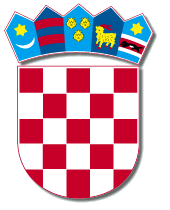   REPUBLIKA HRVATSKAVA RAŽDINSKA ŽUPANIJA        OPĆINA CESTICA           Općinsko vijećeKLASA: 021-05/21-01/URBROJ: 2186/03-02-21-1Cestica, 24.09.2021.Na temelju članka 28. Statuta Općine Cestica („Službeni vjesnik Varaždinske županije“ br. 13/21) i članka 65. i 66. Poslovnika o radu Općinskog vijeća Općine Cestica („Službeni vjesnik Varaždinske županije“ br. 29/21), s  a  z  i  v  a  m1. izvanrednu sjednicu Općinskog vijeća Općine Cesticana dan 28. rujna 2021. godine (utorak), s početkom u 18:00 satiSjednica će se održati u prostorijama Kulturnog centra Općine Cestica, Cestica, Dravska 1a.	Za  sjednicu predlažem sljedećiDNEVNI REDDonošenje Odluke za provedbu ulaganja na ''Rekonstrukciji dječjeg vrtića u Cestici'' – TIP OPERACIJE 7.4.1.Donošenje Odluke za provedbu ulaganja na ''Rekonstrukciji Društvenog doma Gornje Vratno'' – TIP OPERACIJE 7.4.1.Donošenje Odluke o izradi 3. izmjena i dopuna Prostornog plana uređenja Općine CesticaDonošenje Odluke o komunalnim djelatnostima na području Općine CesticaDonošenje Odluke o obavljanju dimnjačarskih poslova na području općine CesticaMaterijal dostavljamo uz poziv. PREDSJEDNIKDarko Majhen, mag. pol. Na sjednicu Općinskog vijeća pozivam:Načelnika Općine CesticaŽupanijsku vijećnicu s područja općine CesticaPročelnicu JUO Općine Cestica